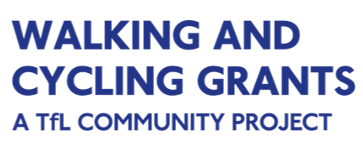 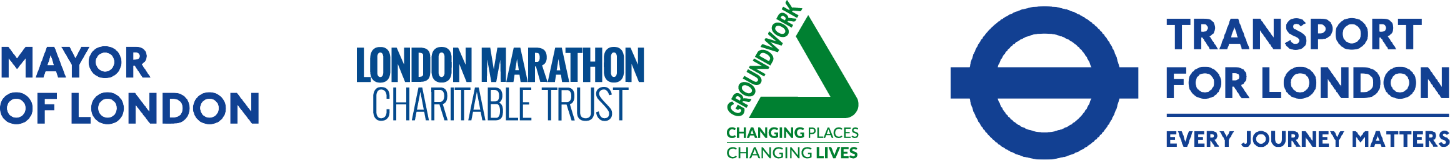 Pre-Application InformationWalking and Cycling Grants London (WCGL) is a grants programme funded by Transport for London (TfL), in partnership with The London Marathon Charitable Trust (LMCT), and administered by Groundwork London. The programme is aimed at groups that are traditionally under-represented in walking or cycling (through income, health, culture, ability, skills and access to information or equipment).  The programme aims to make London a healthier, inclusive and sustainable city by helping Londoners from all communities enjoy the benefits of active travel. New applications will be accepted from Monday 1 August to 10.00, Monday 12 September 2022. Applications can be made through here.To be eligible to apply for WCGL, your organisation must operate within Greater London and be either:A community organisationA charity or third sector organisationA not-for-profit organisation, community interest company (CIC) or social enterprise.Projects that are suitable for funding are those which:Increase walking and cycling in London (including new, lapsed or occasional cyclists)Increase confidence in walking and cyclingIncrease walking and cycling frequencyMake bike ownership more accessibleIntroduce exercise to people who are particularly inactive via walking and cyclingReduce social isolation and get people involved in their local communityOrganisations can apply for up to £10,000 over three years:Year one – up to £5,000Year two – up to £3,000Year three – up to £2,000Your project can also run a one year only or two years only project.You can only apply for the year two and year three grants at the same time as you apply for the year one grant. At the end of each year your project will be assessed to determine that agreed outcomes and targets were achieved. Funding for years two and three will be released on satisfactory submission of the end of year report, where targets have been met. Please note: funding for years two and three are not guaranteed and is up to the discretion of the fund.Information we will need on the application formApplicant informationContact details, and details about your organisationStatus of your organisation’s bank account (we will not need bank account details at this stage)Details about the grant you are applying forProject descriptionProject name, location, London borough/s the project will take place in, and details about your projectYou will need to explain:What the project isThe aims and intended outcomes of the project How your project will be monitored and evaluatedHow your project will be deliveredWhat equipment you will needHow your project will contribute to the aims of WCGL, as set out in the application guidelines. You should be as clear, specific and detailed as you can to give your application the best possible chance of successParticipants and recruitmentThe three target groups that are going to benefit from the project. The target groups for WCGL that you can run a WCGL project for are:Ethnic Minorities (we will ask for further specifics)Disadvantaged (includes issues such as low income, lack of outside space nearby, lack of living space in homes, being in receipt of benefits, free school meals or other social issues)NEET (Not in Education, Employment  or Training)Disability groups - Physical, Sensory (vision, hearing, speech etc.), Mental Health, OtherCarersPeople with a limiting long term illness Young People (up to 24 years old)WomenPeople with non-physical health problems (Learning Difficulties, mental health concerns)People 60 years of age or more LGBTQ+ (Lesbian, gay, bisexual and transgender)HomelessRefugees or asylum seekersOther target group (please specify)What barriers currently exist for these people, how you will recruit them to your project, and the targeted participant numbers per year.In order to ensure projects support as many Londoners as possible and that projects offer good value for money, there is a maximum cost per participant of £166.66 for each year of funding. I.e., If you are applying for the maximum grant amount of £10,000 over three years, your project must aim to support at least 60 participants. This means that the minimum number of participants over the three years would look like this:Year 1 £5,000 / £166.66 = at least 30 participants  Year 2 £3,000 /£166.66 = at least 18 participants Year 3 £2,000 / £166.66 = at least 12 participants However, please note the following:We encourage projects to engage with as many people as possible whilst delivering an effective project, as we will be assessing value for money. For example, we would expect to see a higher number of participants for a cycle confidence project that works with women rather than an ability bike session for individuals with specific and complex needs.We expect participant numbers to be realistic and suitable for your participants and activities.Applicants must have robust reasoning for exceeding this maximum cost per participantIf you feel your project participants have additional needs which means they require more support and you may need to exceed this maximum cost per participant, please discuss this with the grant administrators before applying: 020 7239 1286, wcgl@groundwork.org.uk Participant number per year should be new participants each year, not cumulative. For example: If you are aiming to engage 50 participants each year, this would be:Year one: 50Year two: 50, not 100Year three: 50, not 150Project plan and calendarThe start and end dates of your project A timeline of your project, with ten key dates/time periods for year one, and five key dates for years two and three. For example:January 2023 – Recruitment – recruit volunteer coordinator and five volunteersFebruary to March 2023 – Project marketing and promotion around local communityApril 2023 – start delivering sessionBudget breakdownYou will need to complete and submit a spreadsheet detailing how you intend to spend the grant money for each of the years that you are planning to deliver your project. You can view the spreadsheet here: WCGL Budget SpreadsheetYou should obtain quotes for all items listed in your budget to ensure it is as precise as possible.
You will be asked to provide details of any match funding for your project (if any), the source of the match funding, and whether it is secured or unsecured. Match funding is not a requirement for WCGL, and we will prioritise projects that may not be able to take place without WCGL funding.You will need to include details of how you have worked out your costs, and how the project will continue to run after the funding period has concluded.If you have any questions about the above, or would like to discuss your project idea with us, please contact us wcgl@groundwork.org.uk, or call 0207 239 1286.